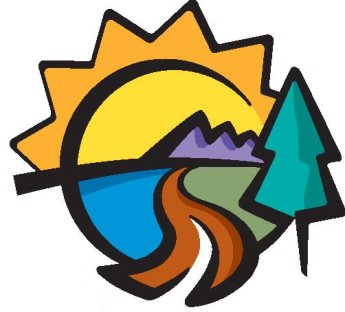 PROPUESTASALIDA EDUCATIVAESCUELA DE COMERCIO MARTÍN ZAPATA – uncuyoorganización DE SALIDA EDUCATIVAorganización DE SALIDA EDUCATIVAorganización DE SALIDA EDUCATIVAorganización DE SALIDA EDUCATIVAorganización DE SALIDA EDUCATIVAorganización DE SALIDA EDUCATIVAorganización DE SALIDA EDUCATIVAorganización DE SALIDA EDUCATIVAorganización DE SALIDA EDUCATIVAorganización DE SALIDA EDUCATIVAorganización DE SALIDA EDUCATIVAorganización DE SALIDA EDUCATIVAorganización DE SALIDA EDUCATIVAorganización DE SALIDA EDUCATIVAorganización DE SALIDA EDUCATIVACURSO DESTINATARIOTURNOCANTIDAD DE ALUMNOSCANTIDAD DE ALUMNOSCANTIDAD DE ALUMNOSCANTIDAD DE ALUMNOSCANTIDAD DE ALUMNOSESPACIO CURRICULARORIENTACIÓNORIENTACIÓNORIENTACIÓNORIENTACIÓNAPELLIDO NOMBREAPELLIDO NOMBREAPELLIDO NOMBREAPELLIDO NOMBREAPELLIDO NOMBREAPELLIDO NOMBREAPELLIDO NOMBREAPELLIDO NOMBREAPELLIDO NOMBREAPELLIDO NOMBREDNI N°DNI N°DNI N°DNI N°RESPONSABLE PRINCIPALACOMPAÑANTESDebe acompañar 1 docente cada 10 estudiantes (incluyendo al responsable)Debe acompañar 1 docente cada 10 estudiantes (incluyendo al responsable)Debe acompañar 1 docente cada 10 estudiantes (incluyendo al responsable)Debe acompañar 1 docente cada 10 estudiantes (incluyendo al responsable)Debe acompañar 1 docente cada 10 estudiantes (incluyendo al responsable)Debe acompañar 1 docente cada 10 estudiantes (incluyendo al responsable)Debe acompañar 1 docente cada 10 estudiantes (incluyendo al responsable)Debe acompañar 1 docente cada 10 estudiantes (incluyendo al responsable)Debe acompañar 1 docente cada 10 estudiantes (incluyendo al responsable)Debe acompañar 1 docente cada 10 estudiantes (incluyendo al responsable)Debe acompañar 1 docente cada 10 estudiantes (incluyendo al responsable)Debe acompañar 1 docente cada 10 estudiantes (incluyendo al responsable)Debe acompañar 1 docente cada 10 estudiantes (incluyendo al responsable)Debe acompañar 1 docente cada 10 estudiantes (incluyendo al responsable)FECHA DE REALIZACIÓNLUGAR DE DESTINOLUGAR DE CONCENTRACIÓNHORAHORALUGAR DE DESCONCENTRACIÓNHORAHORAMOVILIDADCOSTO TOTAL$ $ $ $ COSTO POR ALUMNOCOSTO POR ALUMNOCOSTO POR ALUMNOCOSTO POR ALUMNO$ El Docente Responsable es el encargado de gestionar trasladoEl Docente Responsable es el encargado de gestionar trasladoEl Docente Responsable es el encargado de gestionar trasladoEl Docente Responsable es el encargado de gestionar trasladoEl Docente Responsable es el encargado de gestionar trasladoEl Docente Responsable es el encargado de gestionar trasladoEl Docente Responsable es el encargado de gestionar trasladoEl Docente Responsable es el encargado de gestionar trasladoEl Docente Responsable es el encargado de gestionar trasladoEl Docente Responsable es el encargado de gestionar trasladoEl Docente Responsable es el encargado de gestionar trasladoEl Docente Responsable es el encargado de gestionar trasladoEl Docente Responsable es el encargado de gestionar trasladoEl Docente Responsable es el encargado de gestionar trasladopropuesta pedagógica DE SALIDA EDUCATIVApropuesta pedagógica DE SALIDA EDUCATIVApropuesta pedagógica DE SALIDA EDUCATIVApropuesta pedagógica DE SALIDA EDUCATIVApropuesta pedagógica DE SALIDA EDUCATIVApropuesta pedagógica DE SALIDA EDUCATIVApropuesta pedagógica DE SALIDA EDUCATIVApropuesta pedagógica DE SALIDA EDUCATIVApropuesta pedagógica DE SALIDA EDUCATIVApropuesta pedagógica DE SALIDA EDUCATIVApropuesta pedagógica DE SALIDA EDUCATIVApropuesta pedagógica DE SALIDA EDUCATIVApropuesta pedagógica DE SALIDA EDUCATIVApropuesta pedagógica DE SALIDA EDUCATIVApropuesta pedagógica DE SALIDA EDUCATIVAPROPÓSITOS(OBJETIVOS)ACTIVIDADES PREVIAS A LA SALIDAACTIVIDADES DURANTE LA SALIDAACTIVIDADES POSTERIORES A LA SALIDAOTROS RECUSOSEVALUACIÓNAPRENDIZAJES(CONTENIDOS PROGRAMA)ANEXOS(GUÍAS DE ESTUDIO)OBSERVACIONESautorización DE SALIDA EDUCATIVAautorización DE SALIDA EDUCATIVAautorización DE SALIDA EDUCATIVAautorización DE SALIDA EDUCATIVAautorización DE SALIDA EDUCATIVAautorización DE SALIDA EDUCATIVAautorización DE SALIDA EDUCATIVAautorización DE SALIDA EDUCATIVAautorización DE SALIDA EDUCATIVAautorización DE SALIDA EDUCATIVAautorización DE SALIDA EDUCATIVAautorización DE SALIDA EDUCATIVAautorización DE SALIDA EDUCATIVAautorización DE SALIDA EDUCATIVAautorización DE SALIDA EDUCATIVAHORAS Y PROFESORES AFECTADOS EN SUS HORARIOSAPELLIDO NOMBREAPELLIDO NOMBREAPELLIDO NOMBREAPELLIDO NOMBREAPELLIDO NOMBREAPELLIDO NOMBREAPELLIDO NOMBREAPELLIDO NOMBRENOTIFICADONOTIFICADONOTIFICADONOTIFICADONOTIFICADONOTIFICADOHORAS Y PROFESORES AFECTADOS EN SUS HORARIOSEl responsable debe notificar con anticipación a preceptor y docentes cuyas horas se verán afectadas por la salidaEl responsable debe notificar con anticipación a preceptor y docentes cuyas horas se verán afectadas por la salidaEl responsable debe notificar con anticipación a preceptor y docentes cuyas horas se verán afectadas por la salidaEl responsable debe notificar con anticipación a preceptor y docentes cuyas horas se verán afectadas por la salidaEl responsable debe notificar con anticipación a preceptor y docentes cuyas horas se verán afectadas por la salidaEl responsable debe notificar con anticipación a preceptor y docentes cuyas horas se verán afectadas por la salidaEl responsable debe notificar con anticipación a preceptor y docentes cuyas horas se verán afectadas por la salidaEl responsable debe notificar con anticipación a preceptor y docentes cuyas horas se verán afectadas por la salidaEl responsable debe notificar con anticipación a preceptor y docentes cuyas horas se verán afectadas por la salidaEl responsable debe notificar con anticipación a preceptor y docentes cuyas horas se verán afectadas por la salidaEl responsable debe notificar con anticipación a preceptor y docentes cuyas horas se verán afectadas por la salidaEl responsable debe notificar con anticipación a preceptor y docentes cuyas horas se verán afectadas por la salidaEl responsable debe notificar con anticipación a preceptor y docentes cuyas horas se verán afectadas por la salidaEl responsable debe notificar con anticipación a preceptor y docentes cuyas horas se verán afectadas por la salidaSOLICITANTE(NOMBRE COORDINADOR)FIRMA SOLICITANTE(FIRMA COORDINADOR)FECHA SOLICITUDIMPORTANTELa solicitud de salida debe ser presentada al menos con 15 días de anticipaciónEl solicitante es el Coordinador de ÁreaTODOS LOS ALUMNOS DEBERÁN PRESENTAR AUTORIZACIÓN FIRMADA POR LOS PADRES SIN EXCEPCIÓN.La propuesta de salida se presenta en Secretaría DocenteLa Secretaría Docente y preceptor de curso son los encargados de entregar y  reunir autorizaciones de los alumnos.La solicitud de salida debe ser presentada al menos con 15 días de anticipaciónEl solicitante es el Coordinador de ÁreaTODOS LOS ALUMNOS DEBERÁN PRESENTAR AUTORIZACIÓN FIRMADA POR LOS PADRES SIN EXCEPCIÓN.La propuesta de salida se presenta en Secretaría DocenteLa Secretaría Docente y preceptor de curso son los encargados de entregar y  reunir autorizaciones de los alumnos.La solicitud de salida debe ser presentada al menos con 15 días de anticipaciónEl solicitante es el Coordinador de ÁreaTODOS LOS ALUMNOS DEBERÁN PRESENTAR AUTORIZACIÓN FIRMADA POR LOS PADRES SIN EXCEPCIÓN.La propuesta de salida se presenta en Secretaría DocenteLa Secretaría Docente y preceptor de curso son los encargados de entregar y  reunir autorizaciones de los alumnos.La solicitud de salida debe ser presentada al menos con 15 días de anticipaciónEl solicitante es el Coordinador de ÁreaTODOS LOS ALUMNOS DEBERÁN PRESENTAR AUTORIZACIÓN FIRMADA POR LOS PADRES SIN EXCEPCIÓN.La propuesta de salida se presenta en Secretaría DocenteLa Secretaría Docente y preceptor de curso son los encargados de entregar y  reunir autorizaciones de los alumnos.La solicitud de salida debe ser presentada al menos con 15 días de anticipaciónEl solicitante es el Coordinador de ÁreaTODOS LOS ALUMNOS DEBERÁN PRESENTAR AUTORIZACIÓN FIRMADA POR LOS PADRES SIN EXCEPCIÓN.La propuesta de salida se presenta en Secretaría DocenteLa Secretaría Docente y preceptor de curso son los encargados de entregar y  reunir autorizaciones de los alumnos.La solicitud de salida debe ser presentada al menos con 15 días de anticipaciónEl solicitante es el Coordinador de ÁreaTODOS LOS ALUMNOS DEBERÁN PRESENTAR AUTORIZACIÓN FIRMADA POR LOS PADRES SIN EXCEPCIÓN.La propuesta de salida se presenta en Secretaría DocenteLa Secretaría Docente y preceptor de curso son los encargados de entregar y  reunir autorizaciones de los alumnos.La solicitud de salida debe ser presentada al menos con 15 días de anticipaciónEl solicitante es el Coordinador de ÁreaTODOS LOS ALUMNOS DEBERÁN PRESENTAR AUTORIZACIÓN FIRMADA POR LOS PADRES SIN EXCEPCIÓN.La propuesta de salida se presenta en Secretaría DocenteLa Secretaría Docente y preceptor de curso son los encargados de entregar y  reunir autorizaciones de los alumnos.La solicitud de salida debe ser presentada al menos con 15 días de anticipaciónEl solicitante es el Coordinador de ÁreaTODOS LOS ALUMNOS DEBERÁN PRESENTAR AUTORIZACIÓN FIRMADA POR LOS PADRES SIN EXCEPCIÓN.La propuesta de salida se presenta en Secretaría DocenteLa Secretaría Docente y preceptor de curso son los encargados de entregar y  reunir autorizaciones de los alumnos.La solicitud de salida debe ser presentada al menos con 15 días de anticipaciónEl solicitante es el Coordinador de ÁreaTODOS LOS ALUMNOS DEBERÁN PRESENTAR AUTORIZACIÓN FIRMADA POR LOS PADRES SIN EXCEPCIÓN.La propuesta de salida se presenta en Secretaría DocenteLa Secretaría Docente y preceptor de curso son los encargados de entregar y  reunir autorizaciones de los alumnos.La solicitud de salida debe ser presentada al menos con 15 días de anticipaciónEl solicitante es el Coordinador de ÁreaTODOS LOS ALUMNOS DEBERÁN PRESENTAR AUTORIZACIÓN FIRMADA POR LOS PADRES SIN EXCEPCIÓN.La propuesta de salida se presenta en Secretaría DocenteLa Secretaría Docente y preceptor de curso son los encargados de entregar y  reunir autorizaciones de los alumnos.La solicitud de salida debe ser presentada al menos con 15 días de anticipaciónEl solicitante es el Coordinador de ÁreaTODOS LOS ALUMNOS DEBERÁN PRESENTAR AUTORIZACIÓN FIRMADA POR LOS PADRES SIN EXCEPCIÓN.La propuesta de salida se presenta en Secretaría DocenteLa Secretaría Docente y preceptor de curso son los encargados de entregar y  reunir autorizaciones de los alumnos.La solicitud de salida debe ser presentada al menos con 15 días de anticipaciónEl solicitante es el Coordinador de ÁreaTODOS LOS ALUMNOS DEBERÁN PRESENTAR AUTORIZACIÓN FIRMADA POR LOS PADRES SIN EXCEPCIÓN.La propuesta de salida se presenta en Secretaría DocenteLa Secretaría Docente y preceptor de curso son los encargados de entregar y  reunir autorizaciones de los alumnos.La solicitud de salida debe ser presentada al menos con 15 días de anticipaciónEl solicitante es el Coordinador de ÁreaTODOS LOS ALUMNOS DEBERÁN PRESENTAR AUTORIZACIÓN FIRMADA POR LOS PADRES SIN EXCEPCIÓN.La propuesta de salida se presenta en Secretaría DocenteLa Secretaría Docente y preceptor de curso son los encargados de entregar y  reunir autorizaciones de los alumnos.La solicitud de salida debe ser presentada al menos con 15 días de anticipaciónEl solicitante es el Coordinador de ÁreaTODOS LOS ALUMNOS DEBERÁN PRESENTAR AUTORIZACIÓN FIRMADA POR LOS PADRES SIN EXCEPCIÓN.La propuesta de salida se presenta en Secretaría DocenteLa Secretaría Docente y preceptor de curso son los encargados de entregar y  reunir autorizaciones de los alumnos.RECIBIDO SECRETARÍA ACADÉMICA (COMPLETA SECRETARÍA)AUTORIZADO POR(COMPLETA DIRECCIÓN)NO ESCRIBIR. COMPLETA DIRECCIÓNNO ESCRIBIR. COMPLETA DIRECCIÓNNO ESCRIBIR. COMPLETA DIRECCIÓNNO ESCRIBIR. COMPLETA DIRECCIÓNNO ESCRIBIR. COMPLETA DIRECCIÓNNO ESCRIBIR. COMPLETA DIRECCIÓNNO ESCRIBIR. COMPLETA DIRECCIÓNNO ESCRIBIR. COMPLETA DIRECCIÓNNO ESCRIBIR. COMPLETA DIRECCIÓNNO ESCRIBIR. COMPLETA DIRECCIÓNNO ESCRIBIR. COMPLETA DIRECCIÓNNO ESCRIBIR. COMPLETA DIRECCIÓNNO ESCRIBIR. COMPLETA DIRECCIÓNNO ESCRIBIR. COMPLETA DIRECCIÓNFIRMA Y SELLOS(COMPLETA DIRECCIÓN)NO ESCRIBIR. COMPLETA DIRECCIÓNNO ESCRIBIR. COMPLETA DIRECCIÓNNO ESCRIBIR. COMPLETA DIRECCIÓNNO ESCRIBIR. COMPLETA DIRECCIÓNNO ESCRIBIR. COMPLETA DIRECCIÓNNO ESCRIBIR. COMPLETA DIRECCIÓNNO ESCRIBIR. COMPLETA DIRECCIÓNNO ESCRIBIR. COMPLETA DIRECCIÓNNO ESCRIBIR. COMPLETA DIRECCIÓNNO ESCRIBIR. COMPLETA DIRECCIÓNNO ESCRIBIR. COMPLETA DIRECCIÓNNO ESCRIBIR. COMPLETA DIRECCIÓNNO ESCRIBIR. COMPLETA DIRECCIÓNNO ESCRIBIR. COMPLETA DIRECCIÓNFECHA AUTORIZACIÓN(COMPLETA DIRECCIÓN)NO ESCRIBIR. COMPLETA DIRECCIÓNNO ESCRIBIR. COMPLETA DIRECCIÓNNO ESCRIBIR. COMPLETA DIRECCIÓNNO ESCRIBIR. COMPLETA DIRECCIÓNNO ESCRIBIR. COMPLETA DIRECCIÓNNO ESCRIBIR. COMPLETA DIRECCIÓNNO ESCRIBIR. COMPLETA DIRECCIÓNNO ESCRIBIR. COMPLETA DIRECCIÓNNO ESCRIBIR. COMPLETA DIRECCIÓNNO ESCRIBIR. COMPLETA DIRECCIÓNNO ESCRIBIR. COMPLETA DIRECCIÓNNO ESCRIBIR. COMPLETA DIRECCIÓNNO ESCRIBIR. COMPLETA DIRECCIÓNNO ESCRIBIR. COMPLETA DIRECCIÓN